Положение о проведении Чемпионата Ивановской области 
по ловле рыбы донной удочкой.



г. Иваново,
2023 год1. Цели и задачи соревнований.1.1. Турнир призван способствовать:• Популяризации и развитию рыболовного спорта в г. Иваново и Ивановской области;• Повышению мастерства спортсменов;• Пропаганде активного отдыха и здорового образа жизни;• Обмену опытом со спортсменами других регионов;• Пропаганде современных принципов спортивного рыболовства.1.2. Соревнования имеют статус Чемпионат субъекта Российской Федерации.2. Организация и структура соревнований.2.1. Общее руководство организацией и подготовкой соревнований осуществляется Региональной общественной организацией «Спортивная федерация рыболовного спорта Ивановской области», при поддержке Департамента спорта Ивановской области, непосредственное проведение возлагается на главную судейскую коллегию, утверждаемую РОО «Спортивная федерация рыболовного спорта Ивановской области».В обязательный состав судейской коллегии входят: Главный судья и секретарь соревнований. При необходимости дополнительно назначается несколько линейных судей.2.2. Соревнования проводятся в соответствии с правилами рыболовного спорта, утвержденными приказом Министерства спорта Российской Федерации от 28.07.2020 , Правилами рыболовства Волжско-Каспийского бассейна по Ивановской области, настоящим Положением. 2.3. Соревнования проходят 19-20.08.2023 в два тура продолжительностью 5 часов, 1 тур в один день. По усмотрению судейской коллегии возможны изменения времени продолжительности и количества туров.2.4. Соревнования проводятся в командном и личном зачете. 2.5. Состав команды для участия в командном зачете соревнования до пяти человек, из которых: три спортсмена, один запасной спортсмен и тренер. Представителем является тренер команды, либо капитан команды из числа участников. Запасной спортсмен не может быть участником другой команды. Спортсмены команды, прибывшей в неполном составе (менее трех спортсменов), принимают участие в соревновании только в личном зачете, либо формируют команду на месте3. Участники соревнований.3.1. К участию допускаются спортсмены, обязующиеся соблюдать правила спортивного рыболовства и признающие данное Положение. 3.2. Для участия в соревнованиях необходимо подать заявку в оргкомитет или зарегистрироваться в соответствующей теме в группе «Вконтакте» https://vk.com/frsio до 19 августа 2023 года включительно. Участники, не предоставившие заявки до указанного времени, при отсутствии свободных мест лова (секторов) к участию в соревнованиях не допускаются. Количество участников не более 40 человек.3.3. Контрольная регистрация участников осуществляется непосредственно перед стартом.3.4. Участникам необходимо иметь при себе документ, удостоверяющий личность (свидетельство о рождении или паспорт), классификационную книжку, страховой полис обязательного медицинского страхования, договора (оригинала) о страховании жизни и здоровья от несчастных случаев, который предоставляется в комиссию по допуску участников на каждого участника соревнований.3.5. Запрещается на соревнованиях распитие спиртных напитков и нахождение участников соревнований в нетрезвом виде.4. Финансовые расходы.4.1. Чемпионат проводится на условиях долевого финансирования.Целевой регистрационный взнос за участие составляет 1000 рублей с человека. Пенсионеры, дети до 18 лет от взносов освобождаются, так же от взносов освобождаются женщины.Деньги, полученные от участников, расходуются на приобретение канцтоваров, тары для взвешивания, ГСМ для проезда, проживания, питания, обеспечения сотовой связью и транспортом оргкомитета и главной судейской коллегии. 4.2. Расходы на приобретение наградной атрибутики (кубки, медали, грамоты), несет РОО «СФРСИО». 4.3. Командировочные и иные расходы, связанные с участием команд в соревнованиях несут организации командирующие участников или сами спортсмены.5. Место и время проведения соревнований.5.1. Соревнования проводятся 19-20.08.2023 г. на акватории р. Кинешемка, зона проведения соревнований будет ограничена специальными обозначениями.5.2. Место сбора находится на берегу р. Кинешемка, г. Кинешма, 
ул. Рылеевская улица, 13Г.5.3. Организаторы соревнований оставляют за собой право вносить изменения в пункт 5.1 и 5.2 в связи с неблагоприятными погодными условиями или большим количеством участников.5.4. Регламент проведения соревнований:1 тур 19.08.20235:00 – 5:20 сбор и регистрация участников;5:20 – 5:35 построение; жеребьевка участников6:30 - сигнал «Вход в сектор» 1 тур;7:20 – сигнал «5 минут до проверки прикормки и насадки»;7:50 – сигнал «Начало прикармливания»;8:00 – сигнал «Старт» – начало ловли 1 тур;12:55 – сигнал «До финиша 5 минут»;13:00 – сигнал «Финиш 1 тура»;13:30 - подведение итогов 1 тура;2 тур 20.08.20235:00 – 5:20 сбор и регистрация участников;5:20 – 5:35 построение; жеребьевка участников6:30 - сигнал «Вход в сектор» 2 тур;7:20 – сигнал «5 минут до проверки прикормки и насадки»;7:50 – сигнал «Начало прикармливания»;8:00 – сигнал «Старт» – начало ловли 2 тур;12:55 – сигнал «До финиша 5 минут»;13:00 – сигнал «Финиш 2 тура»;13:30 - подведение итогов 2 тура;14:00 - подведение итогов соревнования, награждение победителей.5.5 Из-за неблагоприятных погодных условий, либо из-за других непредвиденных обстоятельств, угрожающих безопасности участников, соревнования могут быть приостановлены или отменены, туры могут быть сокращены по времени решением главного судьи.6. Особенности акватории соревнований.6.1. Акватория водоема в зоне проведения соревнований представляет собой: дно в прибрежной зоне песчаное, на удалении от 40 метров и далее - илистое, глубина до 5 метров, течение умеренное, не постоянное.6.2. Водные биологические ресурсы: преобладание окуня, ерша, плотвы, густеры, леща.7. Ограничения по снастям, приманкам и приемам ловли.7.1. Длина удилищ не должна превышать 4,5 метра. Удилища оснащаются пропускными кольцами, катушкой с леской (шнуром), кормушкой и одним одинарным крючком на поводке. Удилища могут оснащаться сигнализирующей поклевку вершинкой (не обязательно съемной).В качестве сигнализатора поклевки допускается использование исключительно вершинки (кончика) удилища. Использование каких-либо других сигнализаторов поклевки запрещено.Для ловли и прикармливания разрешается использовать не только специализированные фидерные удилища, но и удилища других типов (например, карповые, спиннинговые и пр.).Спортсмен имеет право оснастить неограниченное количество удилищ, но ловить одновременно можно только одним удилищем.7.2. Поводок представляет собой отрезок лески (шнура), состыкованного с одной стороны с основной леской (шнуром) или шок- лидером, амортизатором, а с другой стороны — с крючком. Цвет поводка и способ его крепления произвольные.7.3. Применение крючков, оборудованных приспособлениями для крепления насадки, за исключением зазубрин-бородок на цевье, запрещено. Длина лески, форма и материал изготовления кормушек произвольные. Максимальная длина кормушки — 7 см, максимальная ширина, высота или диаметр — 5 см.7.4. Длина поводка должна быть такой, чтобы минимальная дистанция между крючком и ближним к нему концом кормушки была не менее 50 см (рис. 1).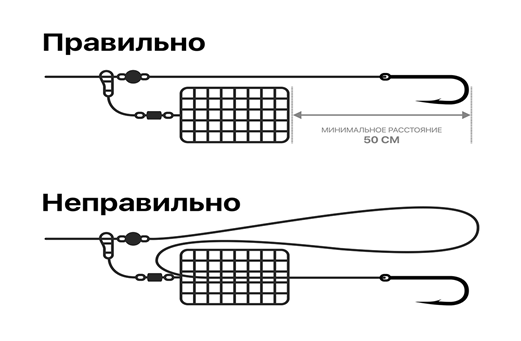 Рис. 1. Длина поводка7.5. Приспособления автоматической подсечки рыбы, счетчики лески и приспособления для автоматической подмотки катушкой запрещаются. Оснастка, применяемая на удилищах, которыми производится ловля (все ее элементы в сборе, включая груз или кормушку без прикормки), должна иметь отрицательную плавучесть и обеспечивать в статичном состоянии нахождение крючка без насадки на дне.7.6. Запрещается техника ловли «метод», подразумевающая использование снасти с:–размещением крючка с насадкой внутри кормушки или в прикормке;–поводком, пропущенным через кормушку;–размещением части поводка внутри кормушки или в прикормке;–любой комбинацией из указанных свойств.7.7. Разрешается оснастка, которая в случае обрыва поводка или основной лески (шнура) позволит рыбе легко освободиться от кормушки. Между кормушкой и поводком с крючком разрешается использовать стопор, предотвращающий соскальзывание кормушки на поводок с крючком. Кормушка может крепиться к основной леске или шок-лидеру при помощи любого скользящего элемента (вертлюг, бусина, петля, карабин и т. п.), как с использованием отвода из лески (шнура) любой длины, так и без отвода. Любые детали оснастки, ограничивающие перемещение кормушки по основной леске и/или шок-лидеру в сторону от поводка, запрещены. При применении шок-лидера скользящее крепление кормушки должно обеспечивать их прохождение через узел, связывающий шок-лидер и основную леску, под собственным весом пустой кормушки.  В процессе соревнования разрешается применять отдельные удилища для прикармливания и промера глубины, не оснащенные крючком. Требования к этим удилищам в части длины и оснащения кольцами и катушкой те же, что и к удилищам, которыми производится ловля. Удилища, применяемые для этих целей, оснащать сигнализирующей поклевку вершинкой не обязательно. Скользящее крепление кормушки на удилищах, применяемых для прикармливания без оснащения крючком, не обязательно.7.8. С открытия соревнований  и до закрытия соревнований запрещено использование радиоуправляемых приспособлений (за исключением необходимых для работы представителей СМИ), эхолотов, а также приспособлений, которые приводятся в движение сжатым воздухом или газом (кроме пульверизаторов и спреев). После проверки прикормки запрещается использовать приспособления, приводимые в действие электричеством (кроме часов, таймеров и устройств, выполняющих их функции, а также устройств медицинского назначения).7.9. Во время соревнований спортсменам разрешается пользоваться платформами, максимальные размеры которых 1×1 метр. Снасти, оснастки, платформы и прочие предметы (и их части), располагаемые в секторе, не должны выходить за пределы сектора. Платформа может быть расположена в любом месте сектора по усмотрению спортсмена. В качестве платформы могут быть использованы рыболовные ящики (для сидения рыболова), кресла, стулья, которые должны располагаться в одну линию. Рядом с основной платформой в одну линию могут быть установлены дополнительные платформы, предназначенные исключительно для вспомогательного оборудования и материалов. В секторе могут быть установлены столики, стойки и т. п., предназначенные для удилищ, вспомогательного оборудования, материалов. В тех случаях, когда береговая линия не позволяет разместить всех спортсменов в одну линию, по решению ГСК, в некоторых секторах для соблюдения этого условия разрешается устанавливать в воду опоры рыболовного ящика либо платформы. Все остальные опоры, стойки, крепления и т. п., при том уровне воды, который имеется на момент проверки прикормки в секторе спортсмена, должны находиться на берегу. Перемещение платформы после проверки прикормки допускается только в сторону от уреза воды с уведомлением судьи.7.10. Каждый спортсмен обязан иметь садок для хранения пойманной рыбы. Разрешено использование подсачека. Подсачеком может пользоваться только сам спортсмен. Сетка садка должна быть изготовлена из естественной или искусственной нити. Диаметр садка с круглым основанием — не менее 40 см, для садков с прямоугольным основанием — диагональ садка не менее 50 см; длина садка не менее 3 метров. После сигнала «Старт» и до взвешивания улова садок должен быть максимально погружен в воду, по возможности, по всей его длине. Применение садков из металлической сетки запрещено.7.11. В процессе каждого тура соревнований подается семь сигналов:– первый — «Вход в сектор»;– второй — «5 минут до проверки прикормки и насадки»;– третий — «Начало проверки прикормки и насадки»;– четвертый — «Начало прикармливания»;– пятый — «Старт» (начало ловли);– шестой — «До финиша осталось 5 минут»;– седьмой — «Финиш» (окончание ловли).7.11.1. До первого сигнала спортсмены должны в обязательном порядке сложить свои снасти и оборудование в своих секторах, но не имеют права находиться в этих секторах (это также касается лиц, помогающих при транспортировке снастей). Любая подготовка снастей и снаряжения запрещается до сигнала, разрешающего спортсменам вход в сектор. В случае ложного берегового рельефа либо иных природных условий (например, густая растительность) спортсмен имеет право по решению ГСК: производить очистку своего сектора от мешающих ему предметов и растительности; выровнять и закрепить платформу в случае расположения сектора на сложном береговом рельефе.7.11.2. По первому сигналу («Вход в сектор») спортсмены занимают свои секторы, готовят к ловле прикормку, снаряжение и снасти, помещают в воду садки, измеряют глубину, проводят прочие действия по подготовке снастей и оборудования. Оказывать спортсменам практическую помощь в подготовке места соревнования, снастей и оборудования запрещается (исключение может быть сделано с разрешения старшего судьи зоны в случае физической невозможности выполнить необходимое действие спортсменом самостоятельно). После сигнала «Вход в сектор» спортсмену запрещено пользоваться мобильной и радиосвязью до окончания тура. Тренеру при входе в сектор спортсмена также запрещено пользование мобильной и радиосвязью. Тренер обязан покинуть сектор спортсмена после 6-го сигнала («Пять минут до финиша»). Вне сектора ловли тренеры и представители команд используют средства связи без ограничений. В пределах своего сектора спортсмен имеет право набирать воду из водоема в любое время и в любых количествах только после первого сигнала.7.11.3. Второй сигнал оповещает спортсменов о том, что до проверки прикормки и насадки осталось 5 минут.7.11.4. Третий сигнал оповещает спортсменов о том, что началась проверка прикормки и насадки. До сигнала «Начало проверки прикормки» спортсмен обязан убедиться в наличии у него всего необходимого для участия в соревнованиях. В это время он имеет право выходить из своего сектора с уведомлением судьи-контролера и вносить в сектор любые вещи и предметы. После сигнала «Начало проверки прикормки» и до окончания взвешивания своей зоны спортсмен имеет право временно покинуть сектор с разрешения судьи-контролера только в случае крайней необходимости. Дополнительные снасти могут быть переданы спортсмену через судью- контролера до сигнала, разрешающего начать прикармливание, а насадка и прикормка — только до начала проверки судейской коллегией в секторе количества разрешенной насадки и прикормки.7.11.5. По четвертому сигналу спортсмены могут начать прикармливать рыбу без ее ловли (стартовое прикармливание). До четвертого сигнала («Начало прикармливания») для исследования точек ловли, в том числе для промера глубины, спортсмены обязаны применять удилища, оборудованные оснасткой с грузилом без крючка и кормушки. В составе оснасток, применяемых для промера глубин, использовать дополнительные приспособления с положительной плавучестью (поплавок-маркер и т. п.) запрещается. После сигнала «Начало прикармливания» спортсменам запрещается принимать извне любые снасти и принадлежности, за исключением частей снастей в случае их поломки, а также предметов, необходимых для поддержания жизни, здоровья и безопасности спортсмена. Все они могут быть переданы с разрешения и в присутствии судьи в любое время соревнования.7.11.6. По пятому сигналу («Старт») разрешена ловля и прикармливание.7.11.7. Шестой сигнал возвещает о том, что до финиша осталось 5 минут. 7.11.8. По седьмому сигналу («Финиш») спортсменам надлежит немедленно прекратить ловлю и извлечь снасти из воды.7.12. В ходе соревнований спортсмен может располагаться в своем секторе для ловли, как считает нужным. В процессе ловли спортсмен обязан прикармливать рыбу только в границах своего сектора. Заходить в нейтральную полосу, а также прикармливать и ловить в ней рыбу запрещается. В своем секторе спортсмены должны передвигаться по возможности бесшумно, не привлекая к себе внимания. В сектор к спортсмену разрешено заходить судьям и тренерам его команды для того, чтобы дать спортсмену устный совет. В секторе спортсмена не могут находиться два тренера одновременно.7.13. Выход спортсмена из сектора во время ловли, кроме случаев приостановки соревнований в связи с грозой, должен сопровождаться извлечением снасти (крючка с насадкой) из воды. Если спортсмен не покидает границ своего сектора, снасть (крючок с насадкой) может находиться в воде, независимо от того, какие действия производит спортсмен.7.14. При подготовке к ловле и во время тура соревнований войти в воду спортсмен имеет право только с разрешения старшего судьи зоны. До сигнала «Вход в сектор» прикормка и насадка могут готовиться спортсменом или третьими лицами, оказывающими ему помощь, за пределами сектора. После сигнала «Вход в сектор» насадка и прикормка могут быть доставлены спортсмену во время периода подготовки. Насадка и прикормка могут готовиться в это время как за пределами сектора, с помощью третьих лиц, так и в секторе самим спортсменом, до сигнала к началу проверки насадки и прикормки. Начиная с этого сигнала, насадка и прикормка должны находиться в секторе спортсмена. С этого момента запрещается продолжать приготовление прикормки и насадки, а также добавлять в них иные компоненты до их проверки судейской коллегией.7.15. Готовить прикормку до третьего сигнала («Проверка прикормки и насадки») разрешается, в том числе и с помощью третьих лиц, с использованием механических и электрических приспособлений для перемешивания компонентов прикормки, а также сита для просеивания прикормки. После третьего сигнала и до сигнала «Финиш» любые действия с прикормкой осуществляются только в своем секторе и только самим спортсменом.7.15. После третьего сигнала и до сигнала «Финиш» использование механических и электрических приспособлений при смешивании компонентов прикормки, просеивание прикормки при помощи сита, а также прочие дополнительные приспособления для смешивания и просеивания запрещены.7.16. Спортсмену разрешается применять насадку и прикормку только естественного происхождения. Насадка не должна быть по своему составу смесью измельченных компонентов. Хлеб, паста, смеси веществ или насадок, таких как пеллетс, бойлы, шарики прикормки или каши и т. п. в качестве насадки запрещены. Насадка и прикормка могут быть окрашены, пропитаны и/или покрыты вкусоароматическими веществами. Насадка должна быть насажена на крючок методом ее прокалывания, а не прикрепляться к нему каким-либо иным способом. Одновременно и в качестве насадки, и в составе прикормки, могут использоваться зерна и/или части зерен кукурузы, конопли, пшеницы, гороха и т. п., прошедшие любую обработку, сохраняющую их целостность. Одновременно на крючок может быть насажено несколько различных насадок.Запрещаются насадки и прикормки, содержащие в переработанном или в не переработанном виде рыбу (за исключением рыбной муки), муравьев, муравьиные яйца и икру рыб. Запрещено использование любых искусственных насадок. Запрещается применение наркотических и одурманивающих рыбу веществ.7.17. В секторе разрешено хранить прикормку и насадку в количестве не более, чем разрешено регламентом соревнования. Возможные излишки насадки и прикормки из сектора удаляются. Если количество прикормки и насадки в секторе превышает установленную норму, то спортсмен получает соответствующие санкции. Количество прикормки (увлажненной, просеянной и готовой к использованию смеси вместе с грунтом и иными компонентами, включая гравий, землю, кукурузу, пшеницу, коноплю и т. д. и прочие добавки) на один тур не должно превышать 15 литров на одного спортсмена.7.18. Количество живой насадки и прикормки на один тур для одного спортсмена устанавливается в предельном объеме 2,5 литров, из которых не более 1/2 (0,5) литра мотыля (мелкого и крупного общим количеством), в том числе крупного мотыля — не более 1/8 (0,125) литра, и не более 1/2 (0,5) литра земляных или навозных червей. Насадочный мотыль предъявляется отдельно в количестве не более 1/8 (0,125) литра. Насадочный мотыль может предъявляться в таре с водой, но по требованию судьи при контроле насадки (если у судьи есть сомнения в количестве разрешенной насадки) должен быть помещен в тару объемом не более 1/8 (0,125) литра для контроля.Насадка и прикормка животного происхождения должна быть предъявлена спортсменами на контроль в мерной таре, объем которой меньше либо соответствует разрешенному объему. Мерная тара, в которой предъявляются живые компоненты насадки и прикормки, должна быть закрыта крышкой, без вспомогательных приспособлений, обеспечивающих искусственное прижатие крышки, а указание ее объема нанесено промышленным способом. Мотыль для прикормки предъявляется к проверке в одной или двух мерных емкостях суммарным объемом не более разрешенного для этого вида компонентов, например 1/8 (0,125) литра насадочного мотыля в емкости объемом 1/8 (0,125) литра и 1/2 (0,5) литра прикормочный мотыля в емкости объемом 1/2 (0,5) литра. Компоненты животного происхождения предъявляются к проверке в живом либо умерщвленном виде, с обязательным сохранением их целостности. Все живые компоненты, предъявленные при проверке, могут использоваться как для насадки, так и для прикормки.7.19. Прикормка должна предъявляться на контроль в готовом к использованию виде, не разрешается предъявлять прикормку в запечатанной упаковке. Допускается предъявлять любой объем жидких и сухих ароматических добавок в закрытых емкостях, в общем объеме прикормки, не превышающем ее установленное количество. Указанные добавки разрешается добавлять в прикормку и/или насадку после проверки прикормки любыми способами в любом количестве до окончания тура. Разрешается использовать ароматические добавки для ароматизации наживки, насаживаемой на крючок. Прикормка должна быть представлена к контролю в мерных ведрах, а насадки — в мерной таре. Спортсмены обязаны иметь собственные мерные ведра для прикормки и емкости для насадки с нанесенным на них промышленным способом указанием объема. Спортсменам, не имеющим мерной тары, выносятся соответствующие санкции.7.20.  В период времени от начала контроля прикормки и насадки (с 3-го сигнала) до окончания соревнования (7-й сигнал) увлажнение прикормки и земли, а также склеивание и сохранение живой насадки разрешается производить только с использованием пульверизатора. Увлажнение живого компонента может производиться в любое время соревнования любым методом. Спортсмен может добавлять в прикормку живой компонент предъявленный при проверке прикормки, в любом виде (целом, измельченном, и т. п.) после окончания проверки прикормки в его секторе и до сигнала «Финиш» (7-й сигнал).7.21. Количество прикормки и насадки подвергается контролю членами судейской коллегии во время проверки прикормки. Во время проверки прикормки спортсмен обязан предъявить проверяющим всю прикормку, насадку и компоненты к ним, находящиеся в его секторе. Проверка (по третьему сигналу) начинается всегда с первого сектора каждой зоны. Проверка прикормки и насадки должна быть начата по окончании первой трети и завершена до окончания второй трети части времени, отведенного спортсменам на подготовку. После окончания проверки прикормки разрешается применять приспособления для измельчения компонентов прикормки, приводимые в действие мускульной силой спортсмена (ножницы, ручные измельчители). Заполнять прикормкой кормушку разрешается только после завершения проверки прикормки в секторе.7.22. По четвертому сигналу (начало прикармливания) спортсмены могут начать стартовое прикармливание. Стартовое прикармливание осуществляется исключительно теми же способами и с применением тех же снастей, которые разрешены для доставки прикормки в точки ловли во время ловли. Запрещается осуществлять стартовое прикармливание с установленным поводком. За несоблюдение этого условия спортсмену выносится соответствующая санкция. На стартовое прикармливание (между четвертым и пятым сигналами) выделяется 10 минут, которые входят во время, выделенное на подготовку.7.23. По пятому сигналу («Старт») спортсмены могут продолжать прикармливание и приступать к ловле рыбы. Прикармливать рыбу разрешено только с помощью кормушки, сопряженной с удилищем. Во время прикармливания, а также во время ловли, прикормка должна закладываться только внутрь кормушки. Запрещается облеплять кормушку прикормкой. Иные способы прикармливания и применение других средств доставки прикормки в точку ловли (рогатки, катапульты, «кобры» и т. п.) запрещены. Количество прикармливаемых точек ловли в пределах сектора не ограничивается.7.24. После сигнала «Вход в сектор» и до сигнала «Финиш» в воде должно находиться не более одной оснастки, независимо от их вида и назначения (для ловли, промера глубины в секторе или прикармливания). Во время ловли запрещается наполнять и держать наполненными кормушки запасных удилищ, а также отдельные запасные кормушки. На крючках оснасток запасных удилищ не должно быть насадки.7.25. Во время проведения соревнования, с момента его открытия  и до сигнала «Финиш» последнего тура запрещено бросать в водоем остатки прикормки и насадки, мыть в водоеме руки и тару для прикормки и насадки, а также выливать в водоем воду и другие жидкости.7.26. Оснастки доставляются в точку ловли при помощи удилища, исключительно при помощи мускульной силы спортсмена. В целях безопасности любые виды боковых забросов (таких, при которых в момент силовой части заброса удилище оказывается направленным в сторону других спортсменов) запрещены. Направление заброса должно быть в пределах условных границ, являющихся воображаемым продолжением боковых сторон сектора. Забрасывать снасть за границы сектора и в возможную нейтральную зону запрещается. Дальность заброса снасти удилищем не ограничивается.7.27. После поимки рыбы разрешается производить следующий заброс только после помещения пойманной рыбы в садок. Спортсмену разрешается держать удилище в руке или класть его на берег, на воду или на специальные держатели (подставки), не вынимая оснастку из воды.7.28. Заброс снасти должен производиться с использованием катушки. В процессе заброса леска должна сходить с катушки. Забросы, при которых леска с катушки не сходит, запрещены.7.29. Получать и оказывать помощь при вываживании рыбы участникам соревнований не разрешается.7.30. Принимать в подсак рыбу, находящуюся в воде и не пойманную на снасть данного спортсмена, запрещается. Рыбы вида или размеров, запрещенных к вылову, в зачет не идут и должны быть незамедлительно выпущены в воду. В случае помещения в садок рыбы, не идущей в зачет, она изымается из улова, а спортсмену объявляется предупреждение.7.31. В зачет идет рыба:– пойманная только на свою оснастку и полностью извлеченная из воды (поднята над водой) после сигнала «Старт» и до сигнала «Финиш»;– выловленная в пределах границ своего сектора;– при условии, что в момент извлечения рыбы из воды снасть, на которую она поймана, не пересечена (перехлестнута, запутана, и т. п.) со снастью другого спортсмена;– в том числе, если она поймана не за рот.7.32. Рыба, выходящая в процессе вываживания за пределы сектора, и замеченная в непосредственно соседнем секторе, засчитывается. В случае если оснастка спортсмена с подсеченной рыбой зацепила оснастку соседнего спортсмена, рыба засчитывается только если удовлетворяет условиям п. 8.33 Правил рыболовного спорта. В противном случае рыба должна быть немедленно выпущена в воду. В случае помещения спорной рыбы в садок, в момент взвешивания из садка удаляется наиболее крупный экземпляр (экземпляры). Он (они) взвешивается отдельно, и его (их) вес указывается в протоколе. Если ГСК примет решение, что спорная рыба (рыбы) поймана(ы) с нарушением Правил рыболовного спорта, ее (их) вес вычитается из результата спортсмена, а он сам получает предупреждение. 7.33. Такой же порядок применяется к рыбам, пойманным не на крючок оснастки, которой производится ловля (например, при случайной поимке оторванной оснастки).7. 34. Во время взвешивания улова могут присутствовать представитель и тренер спортсмена, а также спортсмен из соседнего сектора, взвешивание улова которого уже было произведено (с разрешения спортсмена, чей улов взвешивается).7.35. Участники соревнований обязаны бережно относиться к пойманной рыбе. За преднамеренное небрежное отношение к рыбе спортсмен получает соответствующую санкцию. Рыбу, пойманную в процессе соревнований, спортсмен обязан хранить в садке. Рыба, помещаемая в садок, должна по возможности сохраняться живой до прихода группы взвешивания. После взвешивания своего улова спортсмен возвращает рыбу в садок, а после взвешивания улова у всех спортсменов зоны, по команде старшего судьи зоны выпускает ее в водоем. Всю не уплывшую, травмированную и «уснувшую» рыбу спортсмен должен извлечь из воды подсаком и сдать представителям организации, проводящей соревнование.7.36. К зачету принимается вся рыба в соответствии с Правилами рыболовства Волжско-каспийского рыбохозяйственного бассейна по Ивановской области:8. Обеспечение безопасности.8.1.	Обеспечение безопасности участников и зрителей на спортивных соревнованиях осуществляется согласно требованиям Правил обеспечения безопасности при проведении официальных спортивных соревнований, утвержденных постановлением Правительства Российской Федерации от 18.04.2014 г.  № 353.8.2.	Участие в спортивных соревнованиях осуществляется только при наличии полиса страхования жизни и здоровья от несчастных случаев, который представляется в комиссию по допуску участников на каждого участника спортивных соревнований.8.3.	Оказание скорой медицинской помощи осуществляется в соответствии с приказом Министерства здравоохранения Российской Федерации от 23.10.2020 г. № 1144Н.8.4.	Антидопинговое обеспечение в Российской Федерации осуществляется в соответствии с Общероссийскими антидопинговыми правилами, утвержденными приказом Министерства спорта Российской Федерации от 09.08.2016 г. № 947.В соответствии с пунктом 10.11.1 общероссийских антидопинговых правил, ни один спортсмен или иное лицо, в отношении которого была применена дисквалификация, не имеет права во время срока дисквалификации участвовать ни в каком качестве в спортивных соревнованиях.9. Определение результатов соревнований.9.1. Рыбу, пойманную в процессе соревнований, спортсмен обязан хранить в садке. Применение садков из металлической сетки запрещено. Рыба, помещаемая в садок, должна по возможности сохраняться живой до прихода группы взвешивания. После взвешивания спортсмен возвращает рыбу в садок и, после взвешивания улова у всех спортсменов зоны, по команде старшего судьи зоны выпускает её в водоём. 9.2. Результат взвешивания заносится в протокол тура. В протоколе тура напротив внесенного результата расписывается спортсмен или представитель его команды.9.3. Победителем в туре признаётся спортсмен, имеющий наибольший вес улова и он занимает первое место в туре.9.4. Спортсменам, имеющим одинаковые результаты в туре, засчитывается количество очков (мест) за тур, равное среднему арифметическому от суммы мест, которые они должны были бы поделить.9.5. Спортсмен, оставшийся без улова, получает количество очков (мест), равное среднему арифметическому для мест, в диапазоне которых находятся рыболовы без улова. Если в туре один спортсмен без улова, то он получает количество очков, соответствующее последнему месту.9.6. При снятии спортсмена с соревнований, неявке спортсмена на старт и финиш, ему присваивается место по количеству спортсменов в туре плюс один. При снятии спортсмена с соревнований, состоявшемся после взвешивания его улова, спортсмены, занимающие места, следующие за ним, сохраняют свои места без изменений.9.7. Победителем соревнований в личном зачете признаётся спортсмен, набравший наименьшую сумму мест за оба тура. Последующее распределение мест между спортсменами осуществляется исходя из суммарного количества мест (очков) каждого спортсмена. Спортсмен, имеющий меньшее количество очков, занимает более высокое место.9.8. В случае равенства суммы мест у двух или более спортсменов преимущество при определении более высокого места отдается спортсмену, имеющему наибольший вес улова за два тура. В случае равенства веса уловов у двух или более спортсменов преимущество при определении более высокого места отдается спортсмену, набравшему большее количество баллов во втором туре соревнований. В случае равенства у двух или более спортсменов и этих показателей - определяются одинаковые места (два первых и одно третье или одно первое и два вторых). Всем им присуждается наивысшее итоговое место, на которое они претендовали. Ниже расположенные места, по количеству спортсменов, занявших выше расположенные место, не занимаются.10. Награждение победителей соревнований.Команды, занявшие 1 - 3 места в командном зачете, награждаются кубком, дипломами соответствующих степеней, члены команд-призеров награждаются медалями. Участники, занявшие первые три места в личном зачете, награждаются кубками, медалями и грамотами. На усмотрение судейской коллегии, организаторов и спонсоров могут вручаться дополнительные призы и грамоты для поощрения участников.11. Тренировки.Тренировки на акватории проведения соревнований разрешены в любое время без ограничений до 18 августа 2023 г. включительно.12. Информационная и спонсорская поддержка соревнований.В качестве спонсоров соревнований могут выступать любые организации и лица по предварительному соглашению с организаторами соревнований.Своим участием в соревнованиях спортсмены подтверждают ознакомление и принятие условий настоящего Положения.Приложение 1З А Я В К А на участие в Чемпионате Ивановской области по ловле рыбы донной удочкойИвановская обл. Кинешемский район, г. Кинешма, р. Кинешемка.19-20 августа 2023 г.От команды _________________________________________________________________________________________________________________________________________Капитан команды		______________________Ф.И.О участников заполнять  полностью.  № участника  и  колонки зон  заполняются  секретарём соревнований  на регистрации команд. При себе участникам на регистрацию иметь паспорт,  медицинскую страховку, спортивную книжку (если имеется). «Согласовано»Начальник Департамента спорта Ивановской области_______________А.С. Лопатин
«__»_________________2023г«Утверждаю»Президент Региональной общественной организации «Федерация Спортивная федерация рыболовного спорта Ивановской области»______________Р.Ю.Зволинский
«    »             2023гНаименование водных биоресурсовДопустимый размер, см Жерех 
Судак 
Щука 
Сом пресноводный 
Сазан 
Лещ40 
40 
32 
90 
40 
25№Ф.И.О.дата
рожденияразрядзона 1 турзона 2 турКомандаКомандаРезультат жеребьевки:Результат жеребьевки:Результат жеребьевки:Результат жеребьевки:Результат жеребьевки:№Ф.И.ОФ.И.О1 эт.
зона:2 эт.
зона: